Рассмотрев проект решения Совета депутатов Бейского района «О внесении изменений и дополнений в Устав муниципального образования Бейский район Республики Хакасия», утвержденный решением Совета депутатов муниципального образования Бейский район от 27.06.2005 № 196 (в редакции от 06.02.2006 № 258, 25.06.2007 № 28, 21.04.2008 № 113, 25.08.2008 № 141, 27.10.2008 № 163, 20.04.2009 № 227, 24.08.2009 № 262, 01.03.2010 № 301, 23.08.2010 № 341, 18.10.2010 № 352, 29.11.2010 № 362, 25.04.2011 № 397, 22.08.2011 № 424, 06.12.2011 № 457, 18.06.2012 № 30, 24.12.2012 № 82, 16.09.2013 № 135, 30.04.2014 № 193, 16.02.2015 № 260, 20.06.2016 № 356, 21.08.2017 № 439, 23.04.2018 № 67, 17.09.2018 № 95, 25.02.2019 № 133, 17.06.2019 № 166, 06.02.2020 № 218, 18.03.2021 № 285, 06.09.2021 № 322), далее - Устав, руководствуясь пунктом 1 части 1 статьи 17, статьями 52, 53 Устава,1. Проект решения Совета депутатов Бейского района «О внесении изменений и дополнений в Устав муниципального образования Бейский район Республики Хакасия» считать представленным.2. Опубликовать проект решения Совета депутатов Бейского района         «О внесении изменений и дополнений в Устав муниципального образования Бейский район Республики Хакасия» в газете «Саянская заря».3. Провести публичные слушания по проекту решения Совета депутатов Бейского района «О внесении изменений и дополнений в Устав муниципального образования Бейский район Республики Хакасия» в 14 часов 25 января 2022 года в зале заседаний администрации Бейского района по адресу: Республика Хакасия, Бейский район, с. Бея, ул. Площадь Советов, д. 20, 2 этаж.4. Установить срок приема предложений об изменениях и дополнениях к проекту решения Совета депутатов Бейского района «О внесении изменений и дополнений в Устав муниципального образования Бейский район Республики Хакасия» до 17 января 2022 года.5. Настоящее решение вступает в силу со дня его принятия.Руководствуясь пунктом 1 части 10 статьи 35 Федерального закона от 06.10.2003 № 131-Ф3 «Об общих принципах организации местного самоуправления в Российской Федерации», пунктом 1 части 1 статьи 17 Устава муниципального образования Бейский район Республики Хакасия,1. Внести в Устав муниципального образования Бейский район Республики Хакасия, принятый решением Совета депутатов муниципального образования Бейский район от 27.06.2005 № 196 (в редакции от 06.02.2006 № 258, 25.06.2007    № 28, 21.04.2008 № 113, 25.08.2008 № 141, 27.10.2008 № 163, 20.04.2009 № 227, 24.08.2009 № 262, 01.03.2010 № 301, 23.08.2010 № 341, 18.10.2010 № 352, 29.11.2010 № 362, 25.04.2011 № 397, 22.08.2011 № 424, 06.12.2011 № 457, 18.06.2012 № 30, 24.12.2012 № 82, 16.09.2013 № 135, 30.04.2014 № 193, 16.02.2015 № 260, 20.06.2016 № 356, 21.08.2017 № 439, 23.04.2018 № 67, 17.09.2018 № 95, 25.02.2019 № 133, 17.06.2019 № 166, 06.02.2020 № 218, 18.03.2021 № 285, 06.09.2021 № 322), следующие изменения и дополнения:1) в статье 6 после слова «администрация» дополнить словами                       «, контрольно-счетная комиссия»;2) часть 5 статьи 28 изложить в следующей редакции:«5. Контрольно-счетная комиссия  обладает правами юридического лица.».2. Направить решение Главе Бейского района И.Н. Стряпкову для подписания.3. Решение подлежит опубликованию после его государственной регистрации и вступает в силу после его официального опубликования в газете «Саянская заря».4. Контроль за исполнением решения возложить на постоянную комиссию мандатную и по вопросам законности  и правопорядка (Агибалова Л.Г.).Российская ФедерацияПроектРеспублика ХакасияСовет депутатов Бейского района Р Е Ш Е Н И Еот 29 ноября .с. Бея№ ___  О проекте решения Совета депутатов Бейского района «О внесении изменений и дополнений в Устав муниципального образо-вания Бейский район Республики Хакасия»Совет депутатов Бейского района Республики ХакасияРЕШИЛ:Председатель Совета депутатовБейского районаГ.М. Котельникова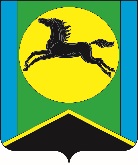 Российская ФедерацияПроектРеспублика ХакасияСовет депутатов Бейского района Р Е Ш Е Н И Еот ____________ г.с. Бея№ ___  О внесении изменений и дополнений в Устав муниципального образования Бейский район Республики ХакасияСовет депутатов Бейского района Республики ХакасияРЕШИЛ:Председатель Совета депутатовБейского районаГ.М. КотельниковаГлава Бейского районаИ.Н. Стряпков